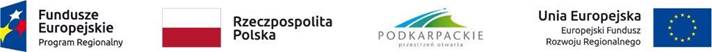 OGŁOSZENIE O UDZIELANYM ZAMÓWIENIUZnak sprawy: NA/O/24/2020 Rzeszów, 2020-01-31Podstawa prawna ogłoszenia: art. 4,8 zad 1 i zad 2 oraz art. 4 d ust 1 pkt 1 zad 3,i zad 4 ustawy z dnia 29 stycznia 2004 roku Prawo zamówień publicznych (t.j. Dz.U. z 2019 r. poz. 1843) w związku z art. 30a ustawy z dnia 30 kwietnia 2010 r. o zasadach finansowania nauki (Dz. U. Nr 96, poz. 615, z późn. zm.). Osoba prowadząca postępowanie: mgr Magdalena SalamonUzasadnienie zastosowania art. 4 d ust 1 pkt 1  PZP  ( dotyczy zadania 3 i zadania 4)Przedmiotem zamówienia są dostawy/usługi służące wyłącznie do celów prac badawczych, eksperymentalnych, naukowych lub rozwojowych. Nie służą prowadzeniu przez zamawiającego produkcji seryjnej, mającej na celu osiągnięcie rentowności rynkowej lub pokryciu kosztów badań lub rozwoju.II. OPIS PRZEDMIOTU ZAMÓWIENIAZamawiający dopuszcza składanie ofert częściowych i częściowy wybór ofert, gdzie część (zadanie) stanowi: Części nie mogą być dzielone przez wykonawców, oferty nie zawierające pełnego zakresu przedmiotu zamówienia określonego w zadaniu częściowym zostaną odrzucone.Ze względu na unikalność, niepowtarzalność, ściśle określoną metodykę prowadzonych projektów, badań naukowych i eksperymentów Zamawiający w części zadań wymienia nazwę producenta oraz jego numer katalogowy jednocześnie dodaje, że dopuszcza dostawę produktów równoważnych. Przez równoważny należy rozumieć produkt o właściwościach nie gorszych niż podane w załącznikach określonych dla każdego zadania. Ze względu na specyfikę zamawianego produktu Zamawiający nie może opisać przedmiotu zamówienia za pomocą dostatecznie dokładnych określeń. Użyty przez Zamawiającego w załącznikach nr katalogowy i nazwa producenta, oznacza klasę produktu oraz minimum techniczne i jakościowe przedmiotu Zamówienia oczekiwane przez Zamawiającego i będzie stanowił podstawę oceny ewentualnych ofert równoważnych.Wykonawca, który powołuje się na rozwiązania równoważne opisywane przez Zamawiającego, obowiązany jest wykazać, że oferowany przez niego przedmiot dostawy spełnia wymagania określone przez Zamawiającego. W celu potwierdzenia równoważności, Wykonawca musi załączyć do każdego proponowanego artykułu równoważnego jego dokładny opis, nazwę producenta i numer katalogowy oraz załączyć do oferty stosowne dokumenty (specyfikację jakościową, świadectwo kontroli jakości lub inne równoważne dokumenty), z których w sposób nie budzący wątpliwości będzie wynikać, iż oferowany przedmiot zamówienia jest o takich samych lub lepszych parametrach jakościowych. Wszelkie ryzyko (w tym koszty ewentualnych ekspertyz) związane z udowodnieniem "równoważności" spoczywa na Wykonawcy. Wykonawca jest zobowiązany wykazać, iż oferowane przez niego dostawy spełniają wymagania określone przez Zamawiającego. Na żądanie Zamawiającego, we wskazanym terminie Wykonawca dostarczy próbki oferowanego produktu (wielkość próbki: 1 opakowanie) celem weryfikacji równoważności. Zamawiający podkreśla, że ewentualne badanie równoważności zaproponowanych produktów przez uprawnioną do tego instytucję będzie na koszt Wykonawcy.W przypadku, zaoferowania produktu wskazanego  z nazwy przez Zamawiającego, Wykonawca nie jest zobowiązany do opisywania tego produktu, a jedynie do wskazania nazwy, modelu, producenta, numeru katalogowego. Produkty wskazane z nazwy przez Zamawiającego spełniają wszystkie wymogi i parametry jakościowe. Wraz z dostawą bezwzględnie należy dołączyć karty charakterystyki o ferowanych produktów.Zaoferowany przedmiot zamówienia musi spełniać: - wymagania określone przez Zamawiającego w szczególności, musi być tożsamy pod względem charakterystyki analitycznej;- wymagania pozwalające na kontynuację prac doświadczalnych w ramach badań prowadzonych przez Zamawiającego, bez konieczności wykonywania dodatkowych czynności (procedur), w tym np. kalibracji urządzeń;Zaoferowane przez Wykonawcę produkty do badań o parametrach /właściwościach równoważnych nie mogą spowodować konieczności nabycia dodatkowych odczynników i innych akcesoriów.Wykonawca ponosi pełną odpowiedzialność za szkody spowodowane użytkowaniem dostarczonych przez Wykonawcę produktów w szczególności za uszkodzenie sprzętu na których wykonywane są analizy laboratoryjne. Wykonawca przyjmuje na siebie odpowiedzialność za uszkodzenia sprzętu powstałe w wyniku używania zaoferowanych i dostarczonych produktów równoważnych. Wykonawca zobowiązany jest do pokrycia kosztów naprawy sprzętu w w/w przypadku.Przedmiot zamówienia musi być fabrycznie nowy, pełnowartościowy, wolny od wszelkich wad i uszkodzeń, bez wcześniejszej eksploatacji.III. TERMIN REALIZACJIZał. nr 1 do zapytania FORMULARZ OFERTYI. Nazwa i adres ZAMAWIAJĄCEGO:POLITECHNIKA RZESZOWSKAAl. Powstańców Warszawy 12 35-959 RzeszówSprawę prowadzi. mgr Magdalena SalamonII. Nazwa przedmiotu zamówienia:Dostawa płaszcza grzewczego. Dostawa sond do pomiaru. Dostawa odczynników chemicznych. Dostawa mieszadeł wraz z akcesoriami.III. Tryb postępowania: Zapytanie ofertowe.IV. Nazwa i adres WYKONAWCY.......................................................................................................................................................................................................................................................................................................................................................                                                                                                                                                 (pieczęć Wykonawcy) Osoba do kontaktu ( proszę uzupełnić)Imię, nazwisko:Telefon:e-mail: Oferuję wykonanie przedmiotu zamówienia za:zgodnie z wypełnionym formularzem cenowym.2. Deklaruję ponadto:termin wykonania zamówienia: warunki płatności: 14 dniokres gwarancji( proszę uzupełnić)zad 1zad2zad 3zad 4...................................................................,3. Oświadczam, że:zapoznałem się z opisem przedmiotu zamówienia i nie wnoszę do niego zastrzeżeń.  zapoznaliśmy się z projektem umowy i nie wnosimy do niego uwagzwiązani jesteśmy ofertą do 30 dni w razie wybrania naszej oferty zobowiązujemy się do podpisania umowy na warunkach zawartych w specyfikacji, w miejscu i terminie określonym przez Zamawiającego.Oświadczam, że wypełniłem obowiązki informacyjne przewidziane w art. 13 lub art. 14 RODO wobec osób fizycznych, od których dane osobowe bezpośrednio lub pośrednio pozyskałem w celu ubiegania się o udzielenie zamówienia publicznego w niniejszym postępowaniu.* /Jeśli nie dotyczy wykreślić/* W przypadku gdy wykonawca nie przekazuje danych osobowych innych niż bezpośrednio jego dotyczących lub zachodzi wyłączenie stosowania obowiązku informacyjnego, stosownie do art. 13 ust. 4 lub art. 14 ust. 5 RODO treści oświadczenia wykonawca nie składa (usunięcie treści oświadczenia przez jego wykreślenie).4. Ofertę niniejszą składam na kolejno ponumerowanych stronach.5. Załącznikami do niniejszego formularza stanowiącymi integralną część oferty są:..........................................................................................................................................................................................................*) niepotrzebne skreślić................................dn. ............................           ..............................................................           podpisy i pieczęcie osób upoważnionychdo reprezentowania WykonawcyI. ZAMAWIAJĄCYPolitechnika Rzeszowska im. I. Łukasiewiczaal. Powstańców Warszawy 1235-959 Rzeszów NIP: 813-026-69-99Zadanie częściowe nrOpis1Temat: Dostawa płaszcza grzewczegoWspólny Słownik Zamówień: 31600000-2 - Sprzęt i aparatura elektryczna Opis: Zakup płaszcza ogrzewającego do reaktora z mieszadłem magnetycznymPłaszcz powinien zapewnić ogrzewanie reaktora o pojemności 500ml i być wyposażony w regulator mocy grzejnej, wbudowane mieszadło magnetyczne z regulacją obrotów do 2000 obr/min i wyborem pracy jedno lub dwukierunkowej z funkcją „przechwytywania” elementu mieszającego po wyłączeniu mieszadła (w sytuacji kiedy element mieszający wypadnie ze środka dna kolby na skutek zbyt wysokich obrotów) oraz owalny element mieszający o wielkości odpowiedniej do pojemności kolby.Obudowa płaszcza powinna być wykonana z malowanego proszkowo aluminium.Element grzejny w osnowie z włókna szklanego.Płaszcz powinien mieć dobrą izolację i odpowiednią cyrkulację powierza wewnątrz, aby obudowa nie ulegała nagrzaniu.Płaszcz powinien być wyposażony w uziemioną, stalową siatkę ochronną zabezpieczającą użytkownika przed porażeniem w przypadku zalania elementu grzejnego oraz mocowanie do statywu.Powinien mieć możliwość łatwej wymiany elementu grzejnego bez pomocy serwisu.Maksymalna temperatura elementu grzejnego: 450°C.Zasilanie 220-240V, 50Hz.Moc grzejna 280 WZamawiający nie dopuszcza składania ofert wariantowych. 2Temat: Dostawa sond do pomiaru.Wspólny Słownik Zamówień: 33141641-5 - Sondy Opis: Zakup płaszcza ogrzewającego do reaktora z mieszadłem magnetycznymPłaszcz powinien zapewnić ogrzewanie reaktora o pojemności 500ml i być wyposażony w regulator mocy grzejnej, wbudowane mieszadło magnetyczne z regulacją obrotów do 2000 obr/min i wyborem pracy jedno lub dwukierunkowej z funkcją „przechwytywania” elementu mieszającego po wyłączeniu mieszadła (w sytuacji kiedy element mieszający wypadnie ze środka dna kolby na skutek zbyt wysokich obrotów) oraz owalny element mieszający o wielkości odpowiedniej do pojemności kolby.Obudowa płaszcza powinna być wykonana z malowanego proszkowo aluminium.Element grzejny w osnowie z włókna szklanego.Płaszcz powinien mieć dobrą izolację i odpowiednią cyrkulację powierza wewnątrz, aby obudowa nie ulegała nagrzaniu.Płaszcz powinien być wyposażony w uziemioną, stalową siatkę ochronną zabezpieczającą użytkownika przed porażeniem w przypadku zalania elementu grzejnego oraz mocowanie do statywu.Powinien mieć możliwość łatwej wymiany elementu grzejnego bez pomocy serwisu.Maksymalna temperatura elementu grzejnego: 450°C.Zasilanie 220-240V, 50Hz.Moc grzejna 280 WZamawiający nie dopuszcza składania ofert wariantowych. 3Temat: Dostawa odczynników chemicznych.Wspólny Słownik Zamówień: 33696300-8 - Odczynniki chemiczne Opis: Szczegółowy opis przedmiotu zamówienia znajduje się w załączniku nr 2 do zapytania ofertowegoZamawiający nie dopuszcza składania ofert wariantowych. 4Temat: Dostawa mieszadeł wraz z akcesoriami.Wspólny Słownik Zamówień: 42996400-8 - Mieszadła Opis: Przedmiotem zamówienia jest  kompatybilny ze sobą zestaw składający się z:1. Mieszadło magnetyczne z grzaniem RET basic IKAMAG safety control lub równoważne 2. Termometr elektroniczny ETD-D63. Pręt statywu H 16 V, L 460mm, fi 10 mm4. Łącznik krzyżakowy H445. Uchwyt mocujący typ H38, do mocowania czujnikaIlość zamówienia: 3 zestawyZamawiający nie dopuszcza składania ofert wariantowych. 1 miesiąc od daty udzielenia zamówienia – dla zadania częściowego: 1, 40 dni od daty udzielenia zamówienia – dla zadania częściowego: 230 dni od daty udzielenia zamówienia – dla zadania częściowego: 31 miesiąc od daty udzielenia zamówienia – dla zadania częściowego: 4IV. OPIS SPOSOBU PRZYGOTOWANIA OFERTYOferta musi być sporządzona według wzoru formularza oferty stanowiącego załącznik nr 1 do niniejszego ogłoszenia.Do oferty należy dołączyć szczegółową wycenę zawierającą ceny jednostkowe brutto za poszczególne pozycje składających się na całość zadania częściowego wraz z informacjami o nazwie producenta oraz numerami katalogowymi oferowanych produktów.Broszura produktowa/katalog produktowy/specyfikacja techniczna oferowanego urządzenia potwierdzająca spełnienie wszystkich parametrów określonych przez zamawiającego w ogłoszeniu o udzielanym zamówieniu.Do oferty należy dołączyć aktualny odpis z właściwego rejestru lub z centralnej ewidencji i informacji o działalności gospodarczej. W przypadku podmiotów zagranicznych: Do oferty należy dołączyć dokument potwierdzający, że nie otwarto jego likwidacji ani nie ogłoszono upadłościDodatkowe informację:5. Wykonawca może złożyć tylko jedną ofertę.6. Treść oferty musi odpowiadać treści niniejszego ogłoszenia 7. Zamawiający nie przewiduje zwrotu kosztów udziału w postępowaniu.8. Oferta wraz ze stanowiącymi jej integralną część załącznikami musi być sporządzona przez Wykonawcę ściśle według postanowień niniejszego ogłoszenia9. Oferta i wszystkie załączniki muszą być sporządzona w języku polskim, zrozumiale i czytelnie, napisane komputerowo lub nieścieralnym atramentem.10. Oferta musi być podpisana przez osobę uprawnioną do reprezentowania Wykonawcy, zgodnie z formą reprezentacji określoną w dokumentach rejestrowych, lub przez osobę posiadającą ważne pełnomocnictwo, które należy dołączyć do składanej ofertyOferta powinna zawierać:Dane teleadresowe firmy - numer NIP , REGON firmy itp.Wskazanie osoby do kontaktu w sprawie oferty (numer telefonu i e-mail).Proponowaną cenę brutto za realizację zamówienia.Oferta złożona przez wykonawcę nie jest ofertą w rozumieniu KCOferta złożona przez wykonawcę nie jest ofertą w rozumieniu KC.V. KRYTERIA OCENY OFERTPrzy ocenie i porównaniu ofert zastosowane będą następujące kryteria: Cena 100% Ocena złożonych ofert w zakresie kryterium „Cena” zostanie dokonana na podstawie podanej przez Wykonawcę całkowitej ceny brutto. Oferty zostaną ocenione przy zastosowaniu poniższego wzoru:	                                                   cena najniższaLiczba pkt. oferty ocenianej =Kc = -------------------------------- x max liczby punktów                                                           cena oferty ocenianejCena musi być podana w złotych polskich cyfrą i słownie. W przypadku rozbieżności pomiędzy wartością wyrażoną cyfrą, a podaną słownie, jako wartość właściwa zostanie przyjęta wartość podana słownie..Zamawiający udzieli zamówienia wykonawcy, którego oferta uzyskała najwyższą ocenę..VII. BADANIE OFERTYW toku badania i oceny ofert, Zamawiający może żądać od Wykonawców wyjaśnień dotyczących treści złożonych ofert. Zamawiający poprawia w ofercie: oczywiste omyłki pisarskie, oczywiste omyłki rachunkowe z uwzględnieniem konsekwencji rachunkowych dokonanych poprawek, inne omyłki polegające na niezgodności oferty z zapisami niniejszego zapytania ofertowego, niepowodujące istotnych zmian w treści oferty, ZAMAWIAJACY ODRZUCI OFERTĘ1) Wykonawcy, który złożył więcej niż jedną ofertę w prowadzonym postępowaniu. 2) Treść złożonej oferty nie odpowiada warunkom postępowania. 3)) Oferty złożone po terminieUNIEWAŻNIENIE POSTĘPOWANIAZamawiający zastrzega sobie prawo do unieważnienia niniejszego postępowania na każdym jego etapie bez podania przyczyny, o czym poinformuje niezwłocznie wszystkich Oferentów.Unieważnienia postępowania w sytuacji, kiedy cena za wykonanie zamówienia jest wyższa od kwoty, jaką Zamawiający może przeznaczyć na realizację zamówienia.VI.TERMINY PŁATNOŚCIWynagrodzenie zostanie wypłacone w terminie do 14 dni od daty otrzymania przez zamawiającego poprawnie wystawionej przez Wykonawcę faktury VAT.VII. MIEJSCE I TERMIN SKŁADANIA OFERTOfertę należy przygotować w wersji elektronicznej i przesłać odpowiednio drogą e-mailową na adres e-mail msalamon@prz.edu.pl Otrzymanie oferty zostanie potwierdzone niezwłocznie w e- mailu zwrotnym, ofertę można przesłać również w zamkniętej kopercie oznaczonej: „Oferta na: Dostawa płaszcza grzewczego. Dostawa sond do pomiaru. Dostawa odczynników chemicznych. Dostawa mieszadeł wraz z akcesoriami. NIE OTWIERAĆ przed 2020-02-07 godz. 10:15 - NA/O/24/2020”W przypadku braku ww. danych w tytule wiadomości lub na kopercie, zamawiający nie ponosi odpowiedzialności za zdarzenia mogące wyniknąć z powodu tego braku, np. przypadkowe otwarcie oferty przed wyznaczonym terminem otwarcia, a w przypadku składania oferty pocztą elektroniczną lub pocztą kurierską - jej nieotwarcie w trakcie sesji otwarcia ofert.Oferty złożone po terminie zostaną odrzucone.Nieprzekraczalny termin dostarczenia oferty: Miejsce i termin składania ofert: oferty należy składać na adres e-mail msalamon@prz.edu.pl lub w siedzibie Zamawiającego, pokój nr 424-1, bud. V, al. Powstańców Warszawy 12, 35-959 Rzeszów do dnia 2020-02-07 do godz. 10:00.Termin związania ofertą: 30 dniOtwarcie ofert nastąpi w dniu: 2020-02-07 o godz. 10:15, w siedzibie Zamawiającego, pokój nr 424-1, bud. V, al. Powstańców Warszawy 12, 35-959 Rzeszów.IX. ODPOWIEDZI NA PYTANIA WYKONAWCÓW ORAZ ZMIANY TREŚCI OGŁOSZENIAKażdorazowo, w języku polskim, powołując się na numer ogłoszenia można kierować pytania do Zamawiającego na adres Zamawiającego, e-mailem: msalamon@prz.edu.pl Wykonawca może zwrócić się do Zamawiającego o wyjaśnienie treści niniejszego ogłoszenia. Zamawiający udzieli wyjaśnień niezwłocznie, jednak nie później niż na 2 dni przed upływem terminu składania ofert - pod warunkiem że wniosek o wyjaśnienie treści ogłoszenia wpłynął do Zamawiającego nie później niż do końca dnia, w którym upływa połowa wyznaczonego terminu składania ofert. Jeżeli wniosek o wyjaśnienie treści ogłoszenia wpłynął po upływie terminu składania wniosku, o którym mowa powyżej w niniejszym punkcie, lub dotyczy udzielonych wyjaśnień, Zamawiający może udzielić wyjaśnień albo pozostawić wniosek bez rozpoznania.Przedłużenie terminu składania ofert nie wpływa na bieg terminu składania wniosku, o którym mowa w pkt 2.Treść zapytań wraz z wyjaśnieniami Zamawiający przekazuje bez ujawniania źródła zapytania, na stronie internetowej: http://www.ogloszenia.propublico.pl/przW uzasadnionych przypadkach Zamawiający może przed upływem terminu składania ofert zmienić treść ogłoszenia. Dokonaną zmianę treści ogłoszenia Zamawiający udostępnia na stronie internetowej.Od rozstrzygnięcia Zamawiającego nie przysługuje odwołanie.  Zadanie częściowe nr1Dostawa płaszcza grzewczegocenę netto:....................................zł.słownie netto: .......................................................................................................................zł.cenę brutto:..................................zł.słownie brutto: .........................................................................................................................zł.podatek VAT:...............................zł.słownie podatek VAT:................................................................................................................zł.2 Dostawa sond do pomiaru.cenę netto:....................................zł.słownie netto: .........................................................................................................................zł.cenę brutto:..................................zł.słownie brutto: .........................................................................................................................zł.podatek VAT:...............................zł.słownie podatek VAT:........................................................................................................................zł.3Dostawa odczynników chemicznych.cenę netto:....................................zł.słownie netto: .......................................................................................................................zł.cenę brutto:..................................zł.słownie brutto: .......................................................................................................................zł.podatek VAT:...............................zł.słownie podatek VAT:................................................................................................................zł.4Dostawa mieszadeł wraz z akcesoriami.cenę netto:....................................zł.słownie netto: ...................................................................................................................zł.cenę brutto:..................................zł.słownie brutto: ........................................................................................................................zł.podatek VAT:...............................zł.słownie podatek VAT:................................................................................................................zł.1 miesiąc od daty udzielenia zamówienia – dla zadania częściowego: 1, 40 dni od daty udzielenia zamówienia – dla zadania częściowego: 230 dni od daty udzielenia zamówienia – dla zadania częściowego: 31 miesiąc od daty udzielenia zamówienia – dla zadania częściowego: 4